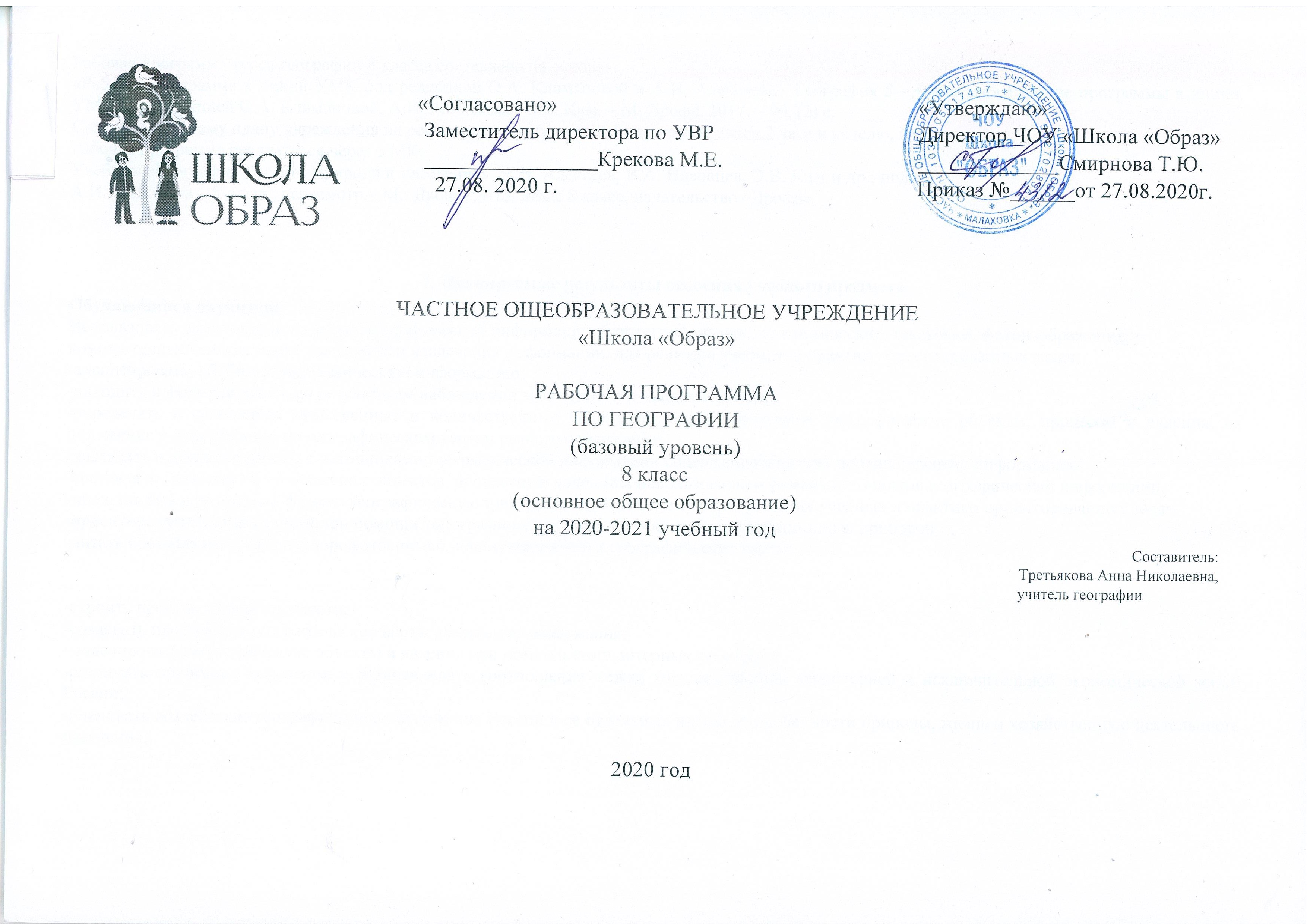 Рабочая программа курса географии 8 класса составлена на основе: «Рабочая программа к линии УМК под редакцией О.А. Климановой и А.И. Алексеева.  География 5 – 9 классы.» Рабочие программы к линии УМК под редакцией О.А. Климановой, А.И. Алексеева / Э.В. Ким. – М: Дрофа, 2017. – 90, (2) с. Согласно учебному плану учреждения на реализацию программы в 8 классе отводится 2 часа в неделю, 68 часов в год.Рабочая программа реализуется через УМК:Учебник «География России. Природа и население»  А.И. Алексеев, В.А. Низовцев, Э.В. Ким и др.; под ред. А.И. Алексеева – 5-е изд., пересмотр.– М.: Дрофа, 2018, атлас 8 класс, издательство «Дрофа». 1. Планируемые результаты освоения учебного предметаОбучающийся научится:Использовать различные источники географической информации :(картографические, статистические, текстовые, фотоизображения, компьютерные базы данных) для поиска и извлечения информации, для решения учебных и практико-ориентированных задач;-анализировать, обобщать географическую информацию;-находить и формулировать по результатам наблюдений зависимости и закономерности;-определять и сравнивать качественные и количественные показатели, характеризующие географические объекты, процессы и явления, их положение в пространстве по географическим картам разного содержания;- выявлять в процессе работы с источниками географической информации содержащуюся в них противоречивую информацию;-составлять описания географических объектов, процессов и явлений с использованием разных источников географической информации;-представлять в различных формах географическую информацию, необходимую для решения учебных и практико-ориентированных задач.-ориентироваться на местности при помощи топографических карт и современных навигационных приборов;-читать космические снимки и аэрофотоснимки, планы местности и географические карты;-строить простые планы местности;-создавать простейшие географические карты различного содержания;-моделировать географические объекты и явления при помощи компьютерных программ.-различать принципы выделения и устанавливать соотношения между государственной территорией и исключительной экономической зоной России;-оценивать воздействие географического положения России и ее отдельных частей на особенности природы, жизнь и хозяйственную деятельность населения;-использовать знания о мировом, поясном, декретном, летнем и зимнем времени для решения практико-ориентированных задач по определению различий в поясном времени территорий с контекстом из реальной жизни.Обучающийся получит возможность научиться:-оценивать возможные в будущем изменения географического положения России, обусловленные мировыми геодемографическими, геополитическими и геоэкономическими процессами, а также развитием глобальной коммуникационной системы.-различать географические процессы и явления, определяющие особенности природы страны и отдельных регионов;-сравнивать особенности природы отдельных регионов страны;-оценивать особенности взаимодействия природы и общества в пределах отдельных территорий;-описывать положение на карте и взаиморасположение географических объектов;-объяснять особенности компонентов природы отдельных частей страны;-оценивать природные условия и обеспеченность природными ресурсами отдельных территорий России;-создавать собственные тексты и устные сообщения об особенностях компонентов природы России на основе нескольких источников информации, сопровождать выступление презентацией.-оценивать возможные последствия изменений климата отдельных территорий страны, связанных с глобальными изменениями климата;-делать прогнозы трансформации географических систем и комплексов в результате изменения их компонентов.2. Метапредметные результаты обучения Регулятивные УУД: Обучающийся научится:классифицировать информацию в соответствии с выбранными признаками; сравнивать объекты по главным и второстепенным признакам; систематизировать информацию; структурировать информацию; Обучающийся получит возможность научиться:формулировать проблемные вопросы, искать пути решения проблемной ситуации; владеть навыками анализа и синтеза;Познавательные УУД:Обучающийся научится:искать и отбирать необходимые источники информации; использовать информационнокоммуникационные технологии на уровне общего пользования, включая поиск, построение и передачу информации, презентацию выполненных работ на основе умений безопасного использования средствинформационнокоммуникационных технологий и сети Интернет; представлять информацию в различных формах (письменной и устной) и видах; работать с текстом и внетекстовыми компонентами: составлять тезисный план, выводы, конспект, тезисы выступления, переводить информацию из одного вида в другой (текст в таблицу, карту в текст и т. п.); использовать различные виды моделирования, исходя из учебной задачи; Обучающийся получит возможность научиться:создавать собственную информацию и представлять ее в соответствии с учебными задачами; составлять рецензии, аннотации; выступать перед аудиторией, придерживаясь определенного стиля при выступлении; вести дискуссию, диалог; находить приемлемое решение при наличии разных точек зрения. Коммуникативные УУДОбучающийся научится:-самостоятельно организовывать учебное взаимодействие в группе (определять общие цели, распределять роли, договариваться друг с другом и т.д.). -уметь воспринимать информацию на слух, задавать вопросы. -уметь слушать учителя, извлекать информацию из различных источников.Обучающийся получит возможность научиться:- выступать перед аудиторией, придерживаясь определенного стиля при выступлении;- вести дискуссию, диалог;- находить приемлемое решение при наличии разных точек зрения. Формирование ИКТ –компетентностиОбучающийся научится: -подключать устройства ИКТ к электрическим и информационным сетям, использовать аккумуляторы;-соединять устройства ИКТ (блоки компьютера, устройства сетей, принтер, проектор, сканер, измерительные устройства и т. д.) с использованием проводных и беспроводных технологий;-правильно включать и выключать устройства ИКТ, входить в операционную систему и завершать работу с ней, выполнять базовые действия с экранными объектами (перемещение курсора, выделение, прямое перемещение, запоминание и вырезание);- осуществлять информационное подключение к локальной сети и глобальной сети Интернет;-входить в информационную среду образовательного учреждения, в том числе через Интернет, размещать в информационной среде различные информационные объекты;- выводить информацию на бумагу, правильно обращаться с расходными материалами;- соблюдать требования техники безопасности, гигиены, эргономики и ресурсосбережения при работе с устройствами ИКТ, в частности учитывающие специфику работы с различными экранами.Личностные результатыУ обучающегося будет сформировано:- всесторонне образованной, инициативной и успешной личность, обладающая системой современных мировоззренческих взглядов, ценностных ориентаций, идейно-нравственных, культурных и этических принципов и норм поведения.- осознание целостности природы, населения и хозяйства Земли, материков, их крупных районов и стран;- осознание значимости и общности глобальных проблем человечества; - эмоционально-ценностное отношение к окружающей среде, необходимости ее сохранения и рационального использования;Обучающийся получит возможность для формирования:-уважения к истории, культуре, национальным особенностям, традициям и образу жизни других народов, толерантность;– умение формулировать своё отношение к актуальным проблемным ситуациям;– умение толерантно определять своё отношение к разным народам;– умение использовать географические знания для адаптации и созидательной деятельности. 2. Содержание учебного предметаВведение (1 час)Изучение географии как один из способов познания окружающего мира. Главная задача географии – выяснение того, чем живут люди, как они взаимодействуют с окружающей средой и изменяют ее. Уникальность географических объектов. Разнообразие территории России. Географический взгляд на мир.Раздел I Пространства России (8 часов)Россия на карте мира. Доля России в населении и территории мира, Европы и  Азии.Географическое положение и размеры территории. Крайние точки территории, ее протяженность. Административно-территориальное устройство России. Субъекты Российской Федерации.Границы России: сухопутные и морские.  Россия на карте часовых поясов. Время поясное, декретное и летнее. Часовые пояса на территории России. Практические работы. Раздел II. Природа и человек (39  часов) Тема 1. Рельеф и недра (5 ч.)Строение земной коры на территории России. Значение и влияние рельефа на жизнь людей. Возраст горных пород. Геологические и тектонические карты. Важнейшие особенности рельефа России. Их влияние на природу, хозяйство, жизнь населения. Современное развитие рельефа. Современные внешние и внутренние факторы рельефообразования. Влияние неотектонических движений на рельеф. Влияние человеческой деятельности на рельеф Земли. Богатства недр России. Место России в мире по запасам и добыче полезных ископаемых. Влияние добычи полезных ископаемых на окружающую среду. Рекультивация Земель. Тема 2. Климат (6 ч.)Климат и человек. Общие особенности климата. Влияние географического положения и рельефа на количество тепла. Сезонность – главная особенность климата России. Россия – холодная страна.Основные климатообразующие факторы. Солнечная радиация, суммарная солнечная радиация, их различия на разных  широтах.Закономерности циркуляции воздушных масс. Атмосферные фронты, циклоны, антициклоны. Распределение тепла и влаги по территории страны. Разнообразие типов климата нашей страны и разнообразие условий жизни людей. Тема 3. Богатство внутренних вод России (4ч.)Роль воды на Земле. Реки. Значение рек в заселении и освоении России. География российских рек. Сточные области. Жизнь рек. Падение и уклон рек; скорость течения, водоносность рек. Разнообразие и значение озер России. Происхождение озерных котловин. Грунтовые и артезианские подземные воды. Многолетняя мерзлота. Вода в жизни человека. Водные ресурсы. Проблемы рационального использования водных ресурсов.Тема 4. Почвы - национальное достояние страны (5 ч.) Значение почвы для становления  человеческого общества. Почвы - особое «природное тело». Гумус – вещество, присущее только почве. География почв России. Рациональное использование и охрана почв. Меры предупреждения и борьбы с почвенной эрозией и загрязнением почв. Тема 5. В природе все взаимосвязано (4 ч.)ПТК. Факторы формирования  ПТК.Зональность и азональность природных комплексов России. Практическое значение изучения свойств и размещение ПТК. Свойства ПТК: целостность, устойчивость, значение для планирования хозяйственной деятельности. Человек и ландшафты. Ландшафт и его компоненты – основные ресурсы жизнедеятельности людей. Культурные ландшафты – ландшафты будущего.Тема 6. Природно-хозяйственные зоны. (11 ч.)Учение о природных зонах. В.В. Докучаев  и Л.С. Берг – основоположники учения о ландшафтно-географических зонах.Зональная обусловленность жизнедеятельности человека. Человеческая деятельность – важнейший фактор современного облика и состояния природных зон, превращения их в природно-хозяйственные . «Безмолвная» Арктика и чуткая Субарктика. Вечная мерзлота, полярные дни и ночи, хрупкое равновесие природы. Таежная зона. Характерные особенности  ландшафтов. Разные виды тайги в России. Специфика жизни в таежных ландшафтах. Преобразование тайги человеком. Очаговое освоение и заселение. Болота. Причины образования болот. Низинные и верховые болота. Торф и его свойства. Роль болот в природе. Смешанные леса . – самая преобразованная деятельностью человека природная зона. Факторы разнообразия ее ландшафтов. Смешанные леса Восточно-Европейской равнины. Муссонные леса Дальнего Востока. Лесостепи и степи. Освоение степных ландшафтов – история  приобретения и потерь. Значение степной зоны для народного хозяйства России. Полупустыни и пустыни, субтропики – южная полоса России. Основные свойства природы. Жизнь в полупустынных и пустынных ландшафтах. Редкоочаговое расселение. Многоэтажность природы гор. Различия в проявлении высотных поясов Кавказских и Уральских гор, гор Сибири и Дальнего востока. Тема 7. Природопользование и охрана природы.  (4 ч.)Понятие о природной среде, природных условиях и природных ресурсах. Классификация природных ресурсов. Природопользование. Охрана природы и охраняемые территории при современных масштабах хозяйственной деятельности. Роль охраняемых природных территорий. Заповедники и национальные парки, заказники и памятники природы. Практические работы. 4. Обозначение на к/к главных тектонических структур, наиболее крупных форм рельефа. 5.  Установление взаимосвязей тектонических скульптур, рельефа и полезных ископаемых.6. Определение по картам закономерностей распределения солнечной радиации, средних температур января и июля, годовое количество осадков по территории страны 7. Обозначение на к/к крупных рек и озер. 8. Характеристика реки с точки зрения возможностей хозяйственного использования . 9. Анализ почвенного профиля и описание  условий его формирования.10. Выявление взаимосвязей и взаимозависимости природных зон  и условий жизни, быта людейРаздел III. Население России (17 часов+5ч.р/в. )Тема 8. Сколько нас – Россиян? (2 ч.)Как изменялась численность населения России в 18-20 вв. Людские потери России от войн, голода, репрессий. Демографические кризисы. Понятие о воспроизводстве населения. Типы воспроизводства.Графики изменения численности и естественного движения населения как один из видов представления информации. Тема 9. Кто мы?  (2 ч.)Соотношение мужчин и женщин в населении. Причины повышения смертности мужчин. Факторы, влияющие на продолжительность  жизни. Половозрастная пирамида населения России. Факторы старении населения и факторы сохранения высокой доли молодежи. Диаграммы как источник географической информации. Их виды.       Тема 10. Куда и зачем едут люди? (3 ч.)Виды миграций населения. Роль миграций в становлении и развитии России. Факторы миграций. Влияние миграционной  подвижности на традиции, характер и поведение людей. Внешние миграции населения: в Россию из нее. Территориальная подвижность населения. Суточные, недельные, годовые циклы передвижений населения.Картограммы как вид географической информации.Тема 11. Человек и труд. (1 ч.)Экономическая оценка жизни человека, экономическая связь поколений. Трудовые ресурсы, их состав и использование. Рынок труда. География безработицы.Тема 12. Народы и религии России.  (3 ч.)Что такое этнический состав населения? Этносы, их отличительные признаки. Этнический состав населения России. Религии России. Роль религии в формировании Российского государства. Преобладающие религии страны, связь религиозного и этнического состава населения. Тема 13. Где и как живут люди? (6 ч.) Плотность населения. Сопоставление плотности населения в разных регионах России и других странах. Влияние плотности населения на хозяйство , жизнь людей, на природную среду. Расселение людей, типы населенных пунктов. Отличие города от села. Понятие урбанизации, ее показатели.             Практические работы.           11. Города России.Обобщение и итоговый контроль знаний. (5ч.)3. Календарно-тематическое планированиеРассмотрено на МО естественно-научного циклаПротокол №1 от 27.08.2020 г.Руководитель МО____________ Третьякова А.Н.№п/пНаименование разделов и темПланируемая датаФактическаяКорректировка1Введение Зачем мы изучаем географию России. Техника безопасности на уроке.2Раздел  1. Пространства России. Россия на карте мира3Географическое положение России. Практическая работа№ 1  4Границы России. Практическая работа №2 «Обозначение на контурных картах пограничных государств»5Россия на карте часовых поясов. Практическая работа №3 «Решение задач на определение поясного времени»6Формирование территории России.7Географическое изучение территории России.8Географическое районирование9Обобщение по разделу “Пространства России”  К.Р.№1
10Раздел 2. Природа и человек.Строение земной коры (литосферы) на территории России11Особенности рельефа России. Практическая работа №4 «Обозначение на к/к крупных форм рельефа, главных тектонических структур»12Современное развитие рельефа.13Использование недр.14Обобщение  по теме «Рельеф и недра России»15Общая характеристика климата России..16Закономерности циркуляции воздушных масс. Атмосферные фронты,циклоны,антициклоны.17Распределение температур и осадков18Типы климата нашей страны. Практическая работа №5 «Характеристика климатических поясов и областей с точки зрения условий жизни и хозяйственной деятельности людей»19Климат и человек. Практическая работа №6 «Оценка влияния климатических условий на географию сельскохозяйственных культур (по таблице и агроклиматическим картам)»20Обобщающее повторение по теме: «Климат» К.Р.№221Внутренние воды России. Реки.22Озера, подземные воды, болота, многолетняя мерзлота и ледники. Практическая работа № 7«Обозначение на контурной карте крупных рек и озер.»23Человек и вода. Практическая работа №8 «Сравнительная оценка обеспеченности водными ресурсами отдельных территорий»24Обобщающее повторение по теме Богатство внутренних вод России25Почвы - особое природное тело26География почв России27Почвы и урожай28Рациональное использование и охрана почв.29Обобщение знаний по теме «Почвы и внутренние воды  России» К.Р.№330Понятие о ПТК.31Свойства ПТК32Человек в ландшафте. Поговорим о будущей профессии.33Обобщение знаний по теме «В природе все взаимосвязано»34Учение о природных зонах35«Безмолвная» Арктика36Чуткая Субарктика37Таежная зона38Болота39Зона смешанных  широколиственно-хвойных лесов40Лесостепи и степи.41Полупустыни, пустыни, субтропики Практическая работа №9«Взаимосвязи и взаимозависимость природных условий и условий жизни, быта, трудовой деятельности и отдыха людей»42«Многоэтажность» природы гор.43Человек и горы. Экскурсия в профессию.44Обобщающее повторение по теме «Природно-хозяйственные зоны» К.Р.№445Природная среда, природные условия, природные ресурсы46Рациональное использование природных ресурсов47Охрана природы и охраняемые территории. Практическая работа №10  «Работа с картой и таблицей охраняемых территорий. Составление описания природных особенностей одного из охраняемых территорий»48Обобщающее повторение по разделу” Природопользование и охрана природы»49Раздел 3. Население РоссииЧисленность населения России. Практическая работа№ 11«Чтение и анализ графиков изменения численности и естественного движения населения России»50Воспроизводство населения51Соотношение мужчин и женщин (половой состав населения)52Возрастной состав населения России.53Миграции населения России.54Внешние миграции-в Россию и из нее.55Территориальная подвижность населения. Практическая работа № 12 «Изучение по картам изменения миграционных потоков во времени и пространстве»56География рынка труда.57Этнический состав населения58Этническая мозаика России.59Религии народов России60Плотность населения России.61Расселение и урбанизация. 62Города России. Практическая работа№13  «Нанесение на контурную карту городов-миллионеров, объяснение особенностей их размещения на территории страны»63Сельская Россия64Обобщение по разделу: Население России.65Обобщающий урок по курсу: География России. Природа и население.66Обобщающий урок по курсу: География России. Природа и население.67Итоговый урок по курсу: География России. Природа и население. К/Р №468Обобщающий урок по курсу: География России. Природа и население.Итого 68